DirecTV Mulls 'Co-Exclusive' Arrangement for NFL Sunday TicketWith the Super Bowl finally behind us and all NFL focus now directed to next season, the fate of the league's venerable -- and expensive -- out-of-market game rights package is a hot topic of discussion.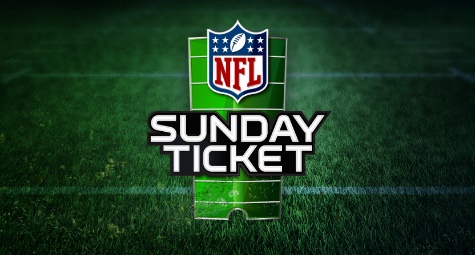 Next TV 2/22/22https://www.nexttv.com/news/directv-mulls-co-exclusive-arrangement-for-nfl-sunday-ticketImage credit:https://cdn1.thecomeback.com/wp-content/uploads/sites/94/2019/06/nfl-sunday-ticket-832x447.png